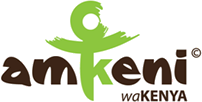 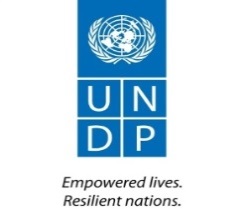 Amkeni Wakenya Civil Society Democratic Governance FacilityQuarterly Report for Q3(1 July to 30 September 2015)Project ContextThe third of quarter of 2015 saw a continued increase in partnership between the acility and other UNDP supported project in the Kenya ountry ffice especially extractives and devolution. Technical support in monitoring and evaluation was provided directly to the Country Office by the facility. This quarter also saw the beginning of a project to address integrity and corruption in the governance process as a result of the President’s state of the nation address in Ma 2015. This project is being implemented by the Society for International Development.  Progress towards ResultsThe project still continued to focus on the following five outcomes in quarter 3:Access to Justice and Realization of Human Rights; Promoting people-centered Devolution and Local Governance; Conducive regulatory framework for CSOs; Capacity of civil society to effectively respond to contemporary governance issues enhanced; Efficiency and effectiveness of Amkeni Wakenya to provide support to civil society organizations in the Democratic Governance sector in Kenya increased; Project BeneficiariesDuring this reporting period, the facility worked directly with civil society organizations, county governments, private sector, and key stake holders in the national government. Project ResultsCumulative Financial SummaryOUTCOME 1: Improved respect, enjoyment and promotion of access to justice, human rights and freedoms for KenyansOUTCOME 1: Improved respect, enjoyment and promotion of access to justice, human rights and freedoms for KenyansOutput 1.1: Enhanced citizen awareness and engagement on human rights awareness using innovative CSO approachesOutput 1.1: Enhanced citizen awareness and engagement on human rights awareness using innovative CSO approachesProgress towards result:No  Output 1.2: Enhanced Access to justice for the marginalized and vulnerable communities using innovative CSO approachesOutput 1.2: Enhanced Access to justice for the marginalized and vulnerable communities using innovative CSO approachesProgress towards result:No Output 1.3: Enhanced CSO engagement with national level duty bearers on policy and legislative development as well as enforcement and monitoring of rights and freedomsOutput 1.3: Enhanced CSO engagement with national level duty bearers on policy and legislative development as well as enforcement and monitoring of rights and freedomsProgress towards result:Amkeni developed a Concept Note for collaboration with Devolution Project in the area of civic engagement and public participation. This was followed by Amkeni providing technical support to Nyeri County on the same.Amkeni supported and participated in a UPR workshop held at Elementaita in Nakuru County. Amkeni’s support enabled participation of CSOs in the workshop whose main objective was to prepare implementation matrices (action plans) for the UPR recommendations that the Government had accepted following a UPR review earlier in the year. The CSOs participated in the working group that developed the action plan for ECOSOC rights recommendations.OUTCOME 2: A rights- responsive devolved system of governance entrenchedOUTCOME 2: A rights- responsive devolved system of governance entrenchedOutput 2.1: Capacity of CSO to engage county governments & duty bearers on planning, budgeting, project management and service delivery using HRBA enhanced and appliedOutput 2.1: Capacity of CSO to engage county governments & duty bearers on planning, budgeting, project management and service delivery using HRBA enhanced and appliedProgress towards result:No Output 2.2: Rights responsive county public participation laws, framework and platforms established and institutionalizedOutput 2.2: Rights responsive county public participation laws, framework and platforms established and institutionalizedProgress towards ResultSupport for development of Monitoring and Enforcement of ECSR Bill: The project supported a lobbying meeting to discuss the revised draft of the Human Dignity and Enforcement of Socio-economic Rights Bill. This was held at the Serena Beach Hotel in Mombasa County on 4-5th Sept 2015. To enhance stakeholder’s awareness and understanding of the Bill the KNCHR convened a consultative workshop with the Council of Governors (CoG) and the Senates’ Legal Affairs Committee to interrogate the draft legislation. The meeting lobbied the legislators and governors to adopt the bill. The bill is critical in aligning the functions and decision-making processes of county and national governments towards the realization of ESCRs. Amkeni should therefore continue supporting this initiative. Technical Support to Nyeri County on development of a framework for civic engagement: Through the integrated devolution project, Amkeni carried out a scoping mission to Nyeri County and held consultations with the Nyeri County Secretary over the need for the aforementioned framework. Areas of priority, methodology and necessary information were obtained to facilitate development of an inception report. It is expected that the actual field work and drafting of the framework will be undertaken in last quarter of 2015. An inception report has been drafted and is awaiting the County Secretary’s approval. Output 2.3: Innovative  CSO partnerships with county and national institutions (involved in the devolved government reforms) in enhancing rights and freedomsOutput 2.3: Innovative  CSO partnerships with county and national institutions (involved in the devolved government reforms) in enhancing rights and freedomsProgress towards Result:No OUTCOME 3:  Improved organizational performance, sustainability and enabling environment for CSOs in KenyaOUTCOME 3:  Improved organizational performance, sustainability and enabling environment for CSOs in KenyaOutput 3.1:  Enabling policy and legal frameworks on civil society adopted and implemented with adequate PBOs participationOutput 3.1:  Enabling policy and legal frameworks on civil society adopted and implemented with adequate PBOs participationProgress towards Result:Monitoring the PBO Taskforce – Amkeni continued to monitor the PBO Act process. Amkeni continues to review the activities of CSO Reference Group. The Group filed a petition at the High Court, seeking to compel the government to operationalize the PBO Act. The petition is yet to be heard.Output 3.2  Capacity of PBO Authority to discharge its mandate to PBO sector enhancedOutput 3.2  Capacity of PBO Authority to discharge its mandate to PBO sector enhancedProgress towards result:No Output 3.3  CSO/PBO self-regulation mechanisms established and supportedOutput 3.3  CSO/PBO self-regulation mechanisms established and supportedProgress towards result:No Output 3.4  Critical capacities for organizational development, impact and sustainability among CSOs enhancedOutput 3.4  Critical capacities for organizational development, impact and sustainability among CSOs enhancedProgress towards result:No OUTCOME 4:   Effective Civil Society Response to contemporary Governance IssuesOUTCOME 4:   Effective Civil Society Response to contemporary Governance IssuesOutput4.1: Adequate integration of human rights principles in laws, frameworks and operations governing extractive industries with meaningful CSO participation.Output4.1: Adequate integration of human rights principles in laws, frameworks and operations governing extractive industries with meaningful CSO participation.Progress towards result:Building CSO capacity on human rights-based approach to extractives: Amkeni contributed to revisions of a joint project proposal on Extractives. Revisions entailed strengthening civic engagement and capacity building for CSOs on the human rights-based approach to extractives industries. The proposal has however been put on hold to allow for higher level consultations between UNDP and the UNWomen. Amkeni will seek to participate in the joint project proposal formulation processAmkeni contributed to the UN- Human Rights Newsletter:  An article by the CBS on HRBA and extractives sector showcased UNDP and Amkeni’s work in this area. Meeting with Secretary Ministry of Mining: The CBS met with the Secretary for Mining and discussed possible areas of intervention with regards to strengthening capacity of CSOs to engage with the Ministry. As a result, Amkeni was invited to the Cabinet Secretary’s round table with CSOs on extractives. Amkeni however was not represented at the roundtable due to incapacitation of CBS.Amkeni in collaboration with Extractives Project held an extractives stakeholders consultative workshop from 7-11 July in Machakos. Main purpose was to discuss the trans-county implications of the Kitui extractives industries project. Participants were drawn from representatives of 55 Civil Society Organizations from Kitui, Machakos, Tharaka Nithi, Meru, Embu and Taita Taveta Counties. The workshop deliberated on the following issues: i) Sharing of experiences of the emerging issues relating to mining in Kitui and Taita Taveta- impending displacements and anxieties over compensation risks; sharing of benefits (between investor and communities; between investor and government (national and county); between Kitui and neighboring counties and; between communities and (national and county) government); violation of human rights in the course of the extraction processes; lack of titles and associated vulnerability of the community; alienation of communities in extractives discussions leading to lack of information and suspicion; lack of knowledge in the communities about mining issues; ii) Legal framework governing the extractives industries and gaps associated thereof- lack of coherent benefits- sharing framework; gaps in public participation; inadequate provisions on compensation; iii) Capacity of investors, government (national and county) and communities to effectively absorb, avoid and mitigate negative environmental impacts (including trans-county impacts) arising from the extractive process; iv) Need to integrate human rights based approach in development of policies and oversight of the extractive processes; the promotion of the UN Guiding Principles on Business and Human Rights as well as monitoring the implementation of Kenya’s Bill of Rights and the Constitution as well will be integral to this.Output 4.2   Effective citizen participation in electoral processes and political accountability mechanisms using innovative CSO approachesOutput 4.2   Effective citizen participation in electoral processes and political accountability mechanisms using innovative CSO approachesProgress towards result:No Output 4.3   Integrity and political accountability addressed effectivelyOutput 4.3   Integrity and political accountability addressed effectivelyProgress towards result:No Output 4.4  Internal M&E , reporting and knowledge management processes of Amkeni enhancedOutput 4.4  Internal M&E , reporting and knowledge management processes of Amkeni enhancedProgress towards result:On 2nd July 2015, Amkeni through its Consultants presented the End term Evaluation to its key stakeholders including: donors, SRG members, UNDP Senior Management, CSOs, NGOs, selected government agencies. The Consultants received valuable feedback which enabled them to finalize and submit the final Report.Amkeni has since then prepared management response to the ETE and a high level summary of the ETE ReportAmkeni was invited to share its newly established M&E tracking tool with DGU where valuable feedback was received on how to improve the tool.Output 4.5: Visibility and profile of Amkeni as critical actor in Democratic governance enhanced.Output 4.5: Visibility and profile of Amkeni as critical actor in Democratic governance enhanced.Progress towards result:No OUTCOME 5: Efficiency and Effectiveness of Amkeni Wakenya to provide support to civil society organizations in the Democratic Governance in Kenya enhanced.OUTCOME 5: Efficiency and Effectiveness of Amkeni Wakenya to provide support to civil society organizations in the Democratic Governance in Kenya enhanced.Output5.1: Adequate and professional human resources recruited and managed.Output5.1: Adequate and professional human resources recruited and managed.Progress towards result:Amkeni in collaboration of HR Unit, conducted interviews for its two programme drivers. HR Unit is expected to finalize the process during the 4th quarter.Amkeni extended the IC contracts for its 2 drivers and Finance Officer, as we wait for HR Unit to fill the substantive positions.Output 5.2: Internal capacity of staff and governance structures of Amkeni enhancedOutput 5.2: Internal capacity of staff and governance structures of Amkeni enhancedProgress towards result:Amkeni held its SRG Meeting on 2nd July 2015 at Southern Sun Hotel. Preparation work entailed preparation of: power point presentation, program, coordination of all logistics including travel of SRG members.Output 5.3: Internal governance processes of Amkeni supportedOutput 5.3: Internal governance processes of Amkeni supportedProgress towards result:Amkeni prepared a management response for the Audit Report of its Implementing Partners which had been finalized in quarter 2.Amkeni also prepare for the OAI Audit and also participated in the audit processIn response to the ETE recommendations that Amkeni to focus on less counties but deepen its interventions to enhance sustainability, Amkeni held an internal meeting to select the target counties in the second phase. The selection criteria used include: presence of strong and sustainable CSOs, Areas where Amkeni had invested in Phase 1, counties where Devolution project is working for synergy, and peripheral counties that can easily be served by a centrally located county. A total of 18 counties were selected.Output 5.4: Internal business processes of Amkeni continuously enhancedOutput 5.4: Internal business processes of Amkeni continuously enhancedProgress towards result:Amkeni finalized its 2014 Annual Report and shared it with donorsAmkeni continued to engage with Ministry of Devolution and Planning regarding its Prodoc through meetings, responding to the Ministry’s comments on the Prodoc, a process that finally culminated to the signing of the Prodoc. Amkeni presented its new programme highlights to DGU as part of the Team Leader’s initiative, aimed at raising awareness of different programmes within the DGU Team. Amkeni gave an update to the power point presentation of the Devolution and Accountability Result Area in preparation for the UNDP IPs meeting. Amkeni also participated in the meeting at the New Stanley on 10 September 2015.Amkeni provided technical support to the country office in the development of draft monitoring and evaluation strategy. Amkeni project staff provided technical support to the country office during the Harmonized Approach to Cash Transfer training for the UNDP Kenya IPS.     Output 5.5: Adequate resources for Amkeni’s work generated in a sustainable mannerOutput 5.5: Adequate resources for Amkeni’s work generated in a sustainable mannerProgress towards result:Amkeni prepared and submitted a Concept Note for funding to the Government of Japan. The CN focused on outcome 1 and 2 with a proposed budget of about US$ 2 million. Amkeni and DGU held discussions with a European Delegation Team who wanted to better understand the mandate and activities of Amkeni in the CSO sector. Amkeni later was invited to participate in a workshop organized by EU and its potential IPs.Approved Budget :    Total Expenditure : Balance of Funds : Delivery : %